Katowice, 15.09.2022 r.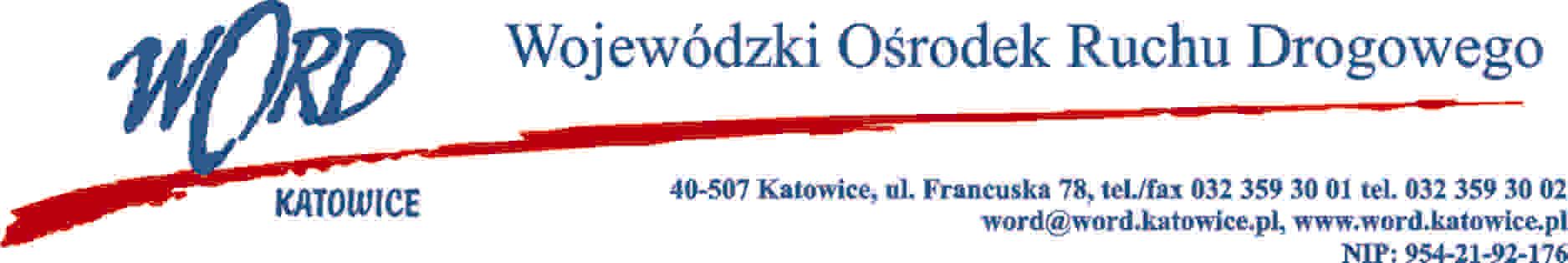 Zgodnie z art. 284 ust. 2 ustawy – Prawo zamówień publicznych z 11 września 2019 r. (Dz. U. z 2021 r., poz. 1129 ze zm.), Zamawiający udziela wyjaśnień treści Specyfikacji Warunków Zamówienia dot. postępowania prowadzonego w trybie podstawowym pn.: „Adaptacja nieruchomości na potrzeby siedziby Krajowego Centrum BRD wraz z  poprawą warunków pracy pracowników WORD”.Treść pytania:Proszę o informację czy należy ująć w ofercie przedmiar „PZT_4 ETAP III_przedmiar”, czy ilości z  przedmiaru „PZT_4 ETAP III_przedmiar” należy odjąć od ilości ujętych w przedmiarze Zagospodarowania „Przedmiar robót”?Odpowiedź:Zamawiający informuje, że ilości z  przedmiaru „PZT_4 ETAP III_przedmiar” należy odjąć od ilości ujętych w przedmiarze Zagospodarowanie terenu „Przedmiar robót”.W oryginale podpis:Dyrektor Word – Janusz Freitag